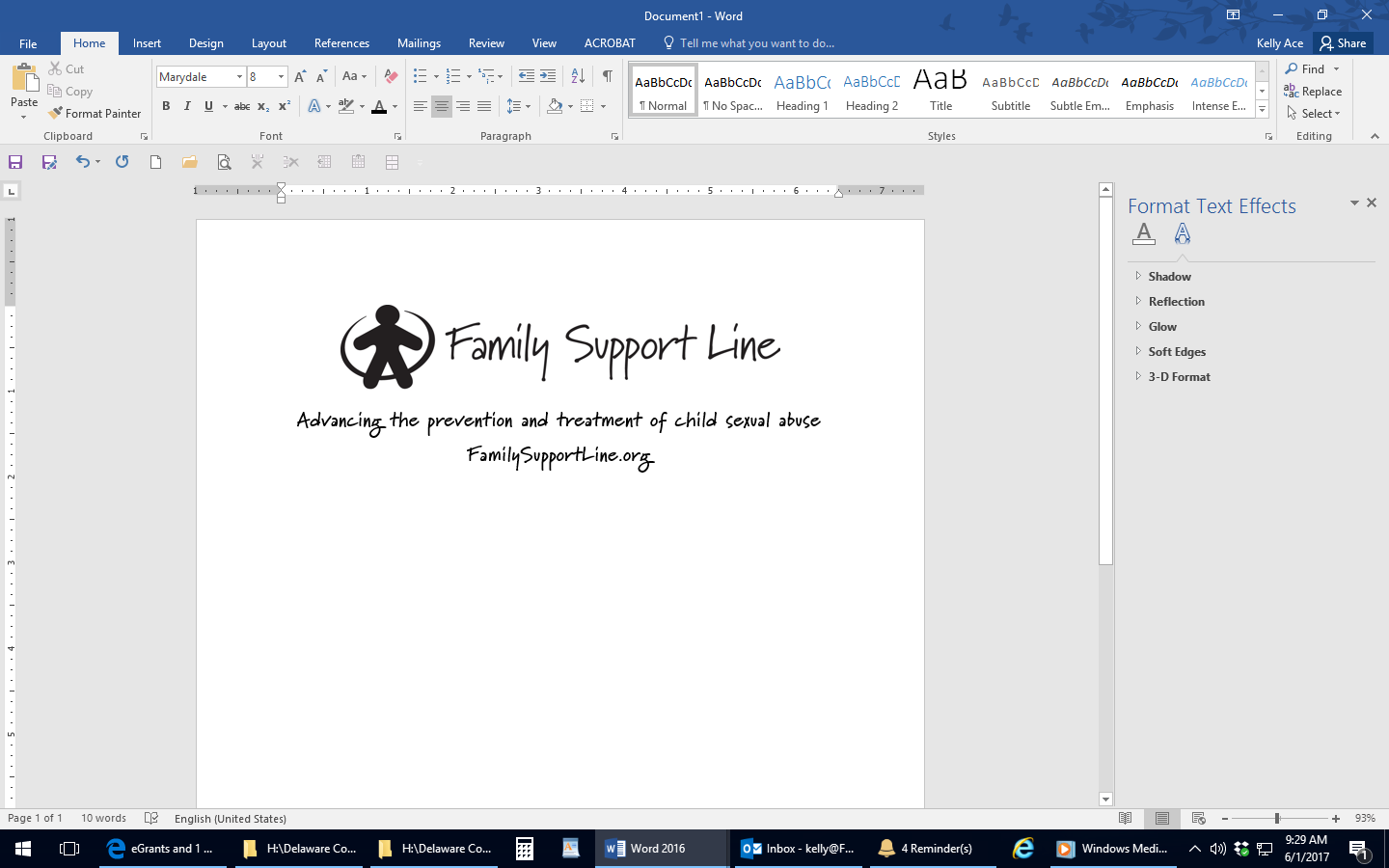 Tội phạm tình dụcLuật pháp Pennsylvania quy định nhiều loại tội phạm tình dục khác nhau.  Một số loại tội phạm tình dục chính là sự xâm nhập vào cơ thể của một người.  Những loại tội phạm tình dục khác thì không phải như vậy.Luật Pennsylvania cấm loạn luân.  Loạn luân xảy ra khi một người nào cố ý kết hôn, chung sống như vợ chồng, hoặc có quan hệ tình dục với người có mối quan hệ với họ như sau:Bậc tiền bối (ví dụ: cha mẹ, ông bà)Hậu duệ (ví dụ: con, cháu)Anh chị em cùng cha cùng mẹ hoặc anh chị em cùng cha khác mẹ hoặc cùng mẹ khác cha.Chú, dì, cháu trai hoặc cháu gái cùng huyết thống trực hệViệc phát tán hình ảnh hoặc video bán khỏa thân, khỏa thân, hoặc đang thực hiện hành vi tình dục của một người là bất hợp pháp nếu: Hình ảnh hoặc video được ghi lại mà không có sự cho phép của người đó.Người đó không đồng ý với việc phát tán này.Việc phát tán quấy rối hay gây khó chịu cho người đó.Người chưa thành niên (tức là dưới 18 tuổi).Người lớn không được phép gửi tin nhắn, hình ảnh, hoặc video khiêu dâm đến trẻ vị thành niên.Người chưa thành niên thực hiện hoặc lưu giữ ảnh hoặc video khỏa thân hoặc khiêu dâm - dù là họ tự thực hiện hoặc cho phép người khác thực hiện cho họ cũng đều là bất hợp pháp.Buộc tội hình sựHầu hết các cáo buộc hình sự ở Pennsylvania phải được đưa ra chống lại một kẻ tình nghi trong vòng 2 năm.  Nhưng, một số cáo buộc tội phạm tình dục có thể được thực hiện sau hơn 2 năm.  Đó là bởi vì có nhiều nạn nhân bị lạm dụng tình dục - đặc biệt là trẻ em - có thể ngại trình báo sự việc này khi nó mới xảy ra.  Tội phạm tấn công tình dục có thể bị truy tố sau 12 năm xảy ra vụ tấn công tình dục đối với người lớn.Một người có thể bị buộc tội ấu dâm sau 12-32 năm kể từ khi nạn nhân tròn 18 tuổi.   (Số năm cụ thể phụ thuộc vào việc nạn nhân được sinh ra trước hoặc sau ngày 27 tháng 8 năm 2002, khi các luật hiện hành có hiệu lực.)Sex CrimesPennsylvania law recognizes a variety of sex crimes.  Some sex crimes involve the penetration of a person’s body.  Others do not.Pennsylvania law prohibits incest.  Incest occurs when a person knowingly marries, lives as a sexual partner, or has sexual intercourse with one of the following:Ancestor (e.g., parent, grandparent)Descendant (e.g., child, grandchild)Whole-blood sibling (i.e. same parents) or half-blood sibling (i.e., one parent the same)Whole-blood uncle, aunt, nephew or nieceIt is also illegal to distribute pictures or videos that show a person partly undressed, nude, or engaging in sexual behavior if: It was taken without the person’s permission.The person did not consent to its distribution.It was distributed to harass or upset the person.The person is a minor (i.e., less than 18 years old).Adults are not permitted to send sexually explicit messages, pictures, or videos to minors.It is also illegal for minors to take or keep nude or sexual “selfies” – pictures or videos they willingly made of themselves – or that they allowed someone else to take.Criminal ChargesMost criminal charges in Pennsylvania must be brought against a suspect within 2 years.  But, some sex crime charges may be made after more than 2 years has passed.  This is because many sexual abuse victims – especially children – may be afraid to report what happened soon after the crime.  Sexual assault charges can be filed for up to 12 years after the sexual assault of an adult.Someone can be criminally charged with sexually assaulting a child 12-32 years after that child turns 18.   (The exact number of years depends on whether the child was born before or after August 27, 2002, when the current law went into effect.